106年新竹市政府辦理美感教育計畫壹、依據：106年教育部補助直轄市及縣(市)政府辦理美感教育計畫。貳、補助對象：本市各市立學校。叁、目標：    一、 美感播種：強化課程與教學、優化教職人員美感知能及學生感官開發綜效。    二、 美感立基：建構美感學習之支持系統及活化相關資源，並增加多元美感生活 體驗、認知及特色重要性。    三、 美感普及：創造美感環境及在地文化傳統之美感認同與獨特性。肆、補助項目：  一、辦理生活美感系列講座(必辦):希望能結合學校的場域、生活的層面，由學校自訂美感   教育實施計畫，透過學者專家分享生活美學，講座主題為美感教育、美的探索、美學的影   響力、生活美學的養成與運用、從貼心便利生活感觀談美學教育、從學校與家庭談美學教   育、從生活細節與堅持談美學教育、從實用結合極簡設計談美學教育…等等，提供教師現   場教學的經驗等，邀請家長共同參與孩子的成長，一起推動美感教育，期能在欣賞藝術與   應用美感之間建立一個橋樑，讓藝術更貼近你我的生活，亦打造全民體驗生活的美好奠   基。     二、補助學校參訪藝文館所(各校申請辦理):由學校自訂藝文校外教學實施計畫，安排學生至        本市或他縣市藝文館所、博物館群、古蹟群參觀，並結合相關課程進行校外教學。伍、活動期程說明： 一、欲申請學校擬定活動實施計畫暨經費概算表，送教育處社教科審核，經審核通過者得酌予     補助經費，並依規定核銷。   二、活動辦理時間：106年9月1日至107年1月15日。 三、繳交成果資料:107年2月15日前函報經費核結及成果報告。陸、實施內容：本計畫補助以講座及參訪為主。柒、補助原則：  一、經費補助原則：      (一)辦理生活美感系列講座：          1.講座每場酌予補助費新臺幣5,200元整。         2.本案講師以講授「生活美感」課題為主，可邀請校內外專業師資講授。(二)補助學校參訪藝文館所：    1.本案補助上限每校5萬元。  2.補助項目含交通費、學生保險費、門票、導覽解說費…等。 二、申請案有下列情形之一者，不予補助：     (一)申請補助之項目經費，已獲本府或其他單位補助者(例如: 本計畫補助不得以藝文深耕計畫同案申請，惟可為該計畫的延伸擴大辦理)。     (二)屬其經常性業務且已編列年度經費預算。     (三)屬單位例行性活動（例如畢業展、畢業旅行、校慶展演等）、年會或聚會性活動。 三、注意事項:本計畫以補助經常門為限。捌、申請程序及實施方式：    一、繳交書面資料：書面資料應包含計畫、經費概算表及相關附件。各申請學校將上述書面資        料（一式2份）於106年9月8日(星期五)前寄(送)至新竹市政府教育處社教科。1.辦理生活美感系列講座：請繳交附件1、附件3。2.補助學校參訪藝文館所：請繳交附件2、附件4。    二、審核：經教育處審核後，依核定經費結果撥付補助經費。玖、經費核撥與核銷    一、經費核撥：由各校檢附市府格式之經費申請暨結報表及領據送至本府教育處社教科請款撥       付。    二、經費核結：各校於活動辦理完竣後於107年2月15日前將成果活動照片及經費收支結 算表等資料各一份送本府教育處核銷結案。附件1-美感教育講座申請書計畫書格式新科國中辦理106學年度「美感教育講座」申請表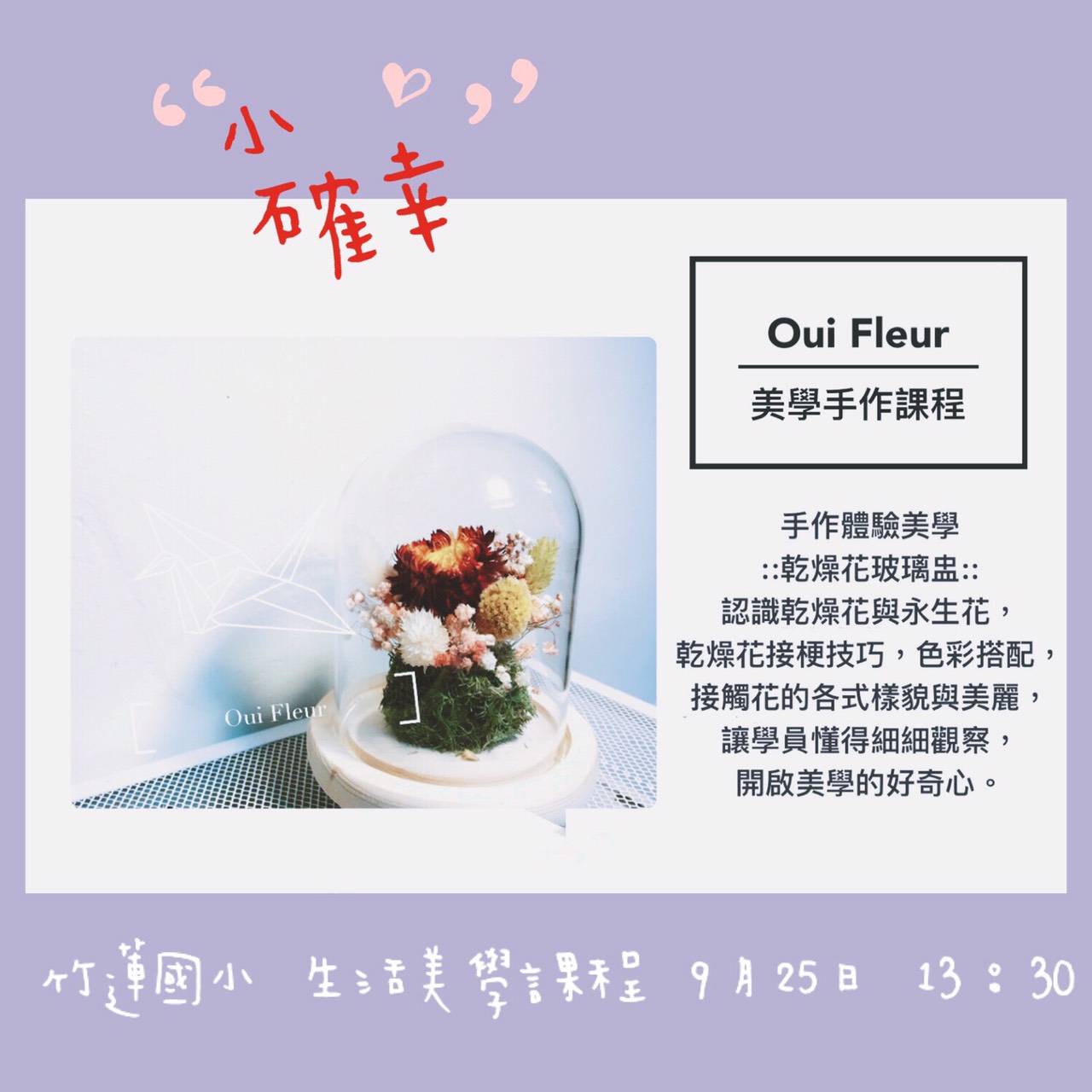 (封面)106年新科國中辦理美感教育計畫申請書【Aesthetic Experience美感體驗】申請單位：新科國中聯絡人：陳宜琳電話：03-6686387*6137E-MAIL：s961020@gmail.com計畫執行期程中華民國106年9月至107年1月講座主題Aesthetic Experience 美感體驗-乾燥花DIY講座日期　106年　10　月　24　日講座時間　　下午　　　12點　30　　分 ～ 　下午　15　點30分講座地點新科國中第一會議室講    師Oui Fleur 是,花呀工作室講師：陳絹鈞、陳芷昕實施對象本校教師預計參與人數20人預期效益透過生活中常見之花藝，以及認識乾燥花與永生花、色彩搭配教學，體驗到花的各式樣貌與美麗景象，讓教師體現細心觀察之美，開啟美學教育基礎。